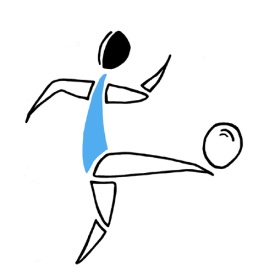 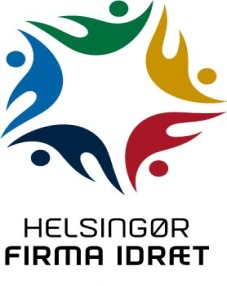 Medlem af Dansk Firmaidrætsforbund – Helsingør SportsunionSpar Nord regnr. 9056 kontonr. 4574 898 094-find os på www.hgfi.dkSOMMERFODBOLD 2021Til:	Samtlige klubber og enkeltmedlemmer, bestyrelse samt fodboldudvalg.
Helsingør Firma Idræt indbyder hermed til sommerturnering:7-mandsfodbold Herrer (fra 16 år).    på kunstgræsbanen hver onsdag fra 19-21
Pris:	1.000,00 kr. pr hold + medlemskab af Helsingør Firma Idræt 	(se hjemmesiden)
Tilmeldings- og betalingsfrist: 	den 3. april 2021Turneringen forventes at starte i uge 15 eller 16 og program forventes udsendt ca. 1 uger før turneringsstart.Tilmelding: 	Skal ske på e-mail: pia.e.lindgaard@gmail.com	og skal indeholde:	Holdnavn, navn på kontaktperson samt kontaktpersons e-mail og mobil-nr.Pia Lindgaard AggerKlyveren 463070 Snekkersten61 30 12 92Betaling:		Til vores bankkonto – Spar Nord 9056 - 4574 898 094eller til mobilepay nr. 203145 
	Husk at oplyse firmanavn og ”fodbold 2021” 		Med venlig hilsen		Fodboldudvalget